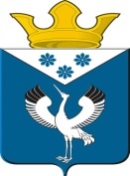 Российская ФедерацияСвердловская областьГлава муниципального образования Баженовское сельское поселениеБайкаловского муниципального районаСвердловской областиПОСТАНОВЛЕНИЕот 10.11.2023 г.                                          №   174                                              с. БаженовскоеО внесении изменений в Муниципальную программу «Социально-экономическое развитие муниципального образования Баженовское сельское поселение»  на 2023–2032 годы, утвержденную Постановлением Главы муниципального образования Баженовское сельское поселение Байкаловского муниципального района Свердловской области от 12.12.2022 № 175           Руководствуясь Бюджетным Кодексом Российской Федерации, Федеральным законом от 06.10.2003 № 131 – ФЗ « Об общих принципах организации местного самоуправления в Российской Федерации», Порядком формирования и реализации муниципальных программ муниципального образования Баженовское сельское поселение, утвержденным Постановлением Главы  муниципального образования  Баженовское сельское поселение от 21.10.2019 № 133ПОСТАНОВЛЯЮ:1.Внести в Муниципальную программу «Социально-экономическое развитие муниципального образования Баженовское сельское поселение» на 2023-2032 годы, утвержденную Постановлением Главы муниципального образования Баженовское сельское поселение Байкаловского муниципального района Свердловской области от 12.12.2022  № 175 (с изменениями от 14.04.2023 № 47, от 28.07.2023 № 93, от 14.08.2023 № 102, от 24.10.2023 № 154) следующие изменения:в Приложении № 2 к муниципальной программе  «План мероприятий по выполнению муниципальной программы Социально-экономическое развитие муниципального образования Баженовское сельское поселение» на 2023-2032 годы:В подпрограмме 5. «Развитие жилищно - коммунального хозяйства и повышение энергетической эффективности в муниципальном образовании Баженовское сельское поселение» Строку «175.  Мероприятие 5.10. Организация ритуальных услуг» изложить в следующей редакции:«175.  Мероприятие 5.10. Обеспечение деятельности МКУ «Служба по благоустройству Баженовского сельского поселения».2.Разместить настоящее Постановление на официальном сайте муниципального образования Баженовское сельское поселение в сети «Интернет» http://www.bajenovskoe.ru.3.Контроль за исполнением настоящего Постановления оставляю за  собой.Глава  муниципального образованияБаженовское  сельское поселение Байкаловского муниципального районаСвердловской области                                                                                           С.М.Спирин         